Recent distribution and temporal changes of suspended particulate matter in the St. Lawrence Estuary, Canada Michel Lebeuf, Domynick Maltais, Pierre Larouche, Diane Lavoie, Denis Lefaivre, Michel Starr, Michael ScarrattFisheries and Oceans Canada, Maurice Lamontagne Institute, Mont-Joli, Quebec, Canada
Supporting informationTesting protocolsDifferences between values determined by selected and reference protocols were calculated as Difference (%) = (selected protocol - reference) x 100/ reference and statistically compared with paired t tests. The reference protocol is described as follow: combusted GF/F 25 mm at 450oC for 5 hrs, vacuum filtration ~2.5 PSI, rinsed with ultra-pure water (30 ml), dried at 70oC for 4 hrs (for measuring SPM) and combusted at 450oC for 5 hrs (for measuring PIM). Testing rinsing solutions on SPM and PIM concentrationsThe effect of the rinsing solutions on the SPM and PIM concentrations was determined using several estuarine waters.  Two rinsing solutions of ammonium formate, 30 g l-1 and 68 g l-1, were tested relative to the reference protocol which used demineralized water. GF/F filters retained significant amount of salt (up to 5 mg) from estuarine waters which must be eliminated by rinsing. The solutions of ammonium formate (30 g l-1; n=9, 68 g l-1; n=7), which decompose and evaporate under heating, did not significantly increase the SPM concentrations compared to demineralized water. This was further confirmed by comparing surface with bottom waters, which were less prone to contain cells expected to break by a change of ionic strength (salinity). SPM determination must also include a blank correction, which generally represents a loss of (weight) filter fibers. The blank correction values often varied among filter batches (data not shown).  Results indicate that the two rinsing techniques applied on the estuarine water samples examined did not significantly affect the SPM or PIM concentrations (Figure S1).Figure S1. Difference between tested rinsing protocols reported in % (mean ± std dev) relative to the reference rinsing protocol on (a) MPS and (b) PIM concentrations. The reference protocol used ultra-pure water and the tested protocols used ammonium formate solutions at either 30 g l-1 or 68g l-1.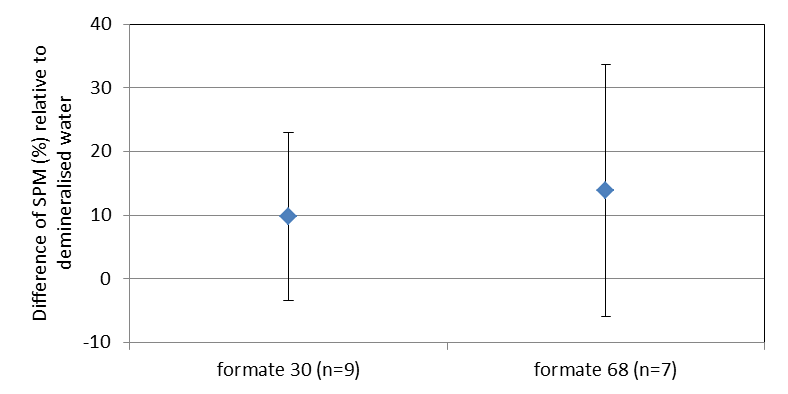 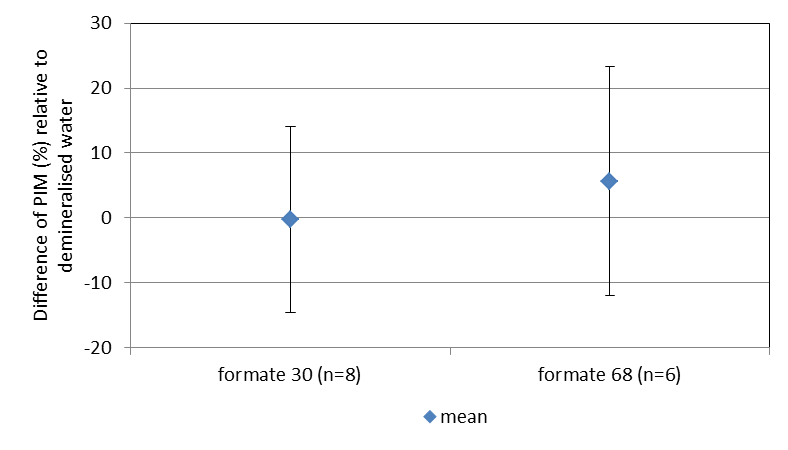 Testing types (and pore size) of filters on SPM and PIM concentrationsThe effect of the types and pore size of filters on SPM concentrations was determined using several estuarine waters.  Mixed cellulose esters filters, 0.45 µm (Millipore) used by Lucotte et al. (1991), polycarbonate filters, 0.4 µm (Nuclepore) used by Larouche and Boyer-Villemaire (2010) and glass microfiber filters, 0.7 µm (Whatman) used in this study were compared. The impact of these filters on SPM concentrations was measured by filtering several natural water samples with the three filter types.  Results indicate that the type and pore size of filter used in other studies on estuarine water samples did not significantly affect SPM concentrations (Figure S2). On the other hand, PIM values determined by Larouche and Boyer-Villemaire (2010) and in this study used glass microfiber filters, 0.7 µm (Whatman). Figure S2. Difference between type and pore size of filter reported in % (mean ± std dev) relative to the reference protocol on MPS concentrations. The reference protocol used glass microfiber filters, 0.7 µm (Whatman)(GF/F), whereas the tested filters were made of polycarbonate filters, 0.4 µm (Nuclepore)(PC) and mixed cellulose esters filters, 0.45 µm (Millipore)(HA).Table S1. Supplementary information for each cruise; time period of sampling (hydrological or biological events), stations visited and water samples collected and their characteristics. nd = not determinedCruise IML-2014-05, P1Cruise IML-2015-25, P2Cruise IML-2016-35, P3Cruise IML-2014-37, P4StationLatitudeLongitudeDateTotal depthSample depthSalinityTemperatureSPM PIM Month DD YYYYmmoCmg/l%647 26.72 N70 08.86 WMay 05 201426.516.624.062.0742.990.961.349.445.1323.489.5747 36.30 N69 57.41 WMay  05 201430.721.527.041.5511.992.871.1216.523.727.6794.7847 57.20 N69 35.63 WMay  05 201435.025.330.090.912.1591.981.4424.282.233.9394.31148 04.57 N69 27.98 WMay  05 201491.381.532.11-0.161.0878.01149.931.010.530.8586.01127.430.031.031.3880.91127.330.041.031.1487.0110.7821.122.354.1688.01247 42.40 N69 55.00 WMay  06 201497.688.730.230.796.9388.71250.029.890.924.0889.01225.626.701.574.2489.81210.219.922.987.7191.7121.4513.494.3010.290.61347 53.47 N69 46.61 WMay  06 201484.673.730.820.391.9987.91351.129.301.022.1084.51330.326.622.043.2089.01323.924.811.984.9188.6132.1517.113.617.5389.31447 32.01 N70 10.41 WMay  05 201486.176.628.611.2882.390.61455.026.281.6888.693.41450.625.881.7495.892.61424.622.742.3123.686.3141.3813.684.2811.692.92148 14.71 N69 25.68 WMay  04 201431430434.355.011.9892.92125034.174.620.8189.02114833.513.040.6789.72198.232.800.960.6185.52148.932.08-0.540.8784.82126.130.450.820.7284.32111.427.342.482.2178.2211.6426.032.922.0983.42248 08.87 N69 32.41 WMay  04 201412511232.48-0.251.0570.62210131.99-0.280.4169.32248.729.871.070.9284.32223.927.921.801.8278.42217.126.742.162.1182.8221.8525.682.202.7585.52448 09.15 N69 22.43 WMay  05 201469.558.932.210.971.0586.02448.931.750.891.0781.22425.428.401.651.8180.2247.5027.332.132.0184.2241.7325.272.373.3087.82548 16.63 N69 11.18 WMay  04 201415914433.172.190.6981.72510032.651.211.3976.72549.632.271.171.8877.72525.029.880.911.3589.82512.427.641.632.0793.2251.4123.292.724.4287.22648 33.07 N68 52.73 WMay  08 201431430534.495.310.6084.82625134.345.010.6673.62614733.152.010.8574.82610032.46-0.351.7670.42651.431.73-0.750.6173.92624.930.401.040.9285.1266.8225.254.843.1373.4261.5423.414.223.0184.52748 39.46 N68 34.61 WMay  08 201432631634.495.310.5381.62725034.385.100.5963.92715133.673.550.2989.32710032.881.130.7080.12751.031.570.290.8274.92725.428.921.500.8480.22713.826.772.462.4183.1271.7525.013.882.5483.73248 39.86 N68 21.30 WMay  08 201411911232.790.971.1487.33299.432.670.540.8187.23252.431.840.381.3780.93225.027.221.912.0091.33213.824.963.263.2984.3321.1324.103.453.2386.33348 46.92 N68 03.40 WMay  02 201417115833.874.021.2666.03315233.803.881.1457.63310032.830.870.4849.43350.331.59-0.300.8763.13342.430.850.561.0575.93325.329.711.321.6174.1332.4726.812.761.9484.93448 53.49 N67 38.88 WMay  02 201418517133.854.021.3175.43415233.673.600.7185.53412533.081.880.7173.93465.332.04-0.450.8673.93450.131.070.471.0179.73424.629.251.391.2682.3342.4126.912.811.9082.435 48 58.76 N67 18.27 WMay  02 201418817726.914.200.5777.53515126.773.610.4356.13510026.210.180.3663.23551.125.49-0.670.6656.13527.723.451.501.6870.43524.023.221.441.0779.1352.2121.922.882.0465.542 48 48.26 N68 32.20 WMay  03 201433632734.515.350.7980.74225034.385.110.4366.64215033.753.750.9372.24210032.831.120.7078.44251.931.620.040.9169.54225.228.701.381.1984.1427.8026.652.582.0381.0421.7725.863.551.7880.54348 56.25 N68 14.78 WMay  03 201432831634.515.350.8482.84325134.455.250.5779.94315233.102.010.2884.54399.632.22-0.960.3771.34351.131.85-0.430.6170.64327.331.33-0.030.5973.44324.931.280.010.6376.0432.0926.722.911.8176.54449 05.76 N67 49.24 WMay  03 201424423434.345.070.7776.94420034.164.820.3664.84415033.743.760.3274.64410033.031.650.40nd4449.632.24-0.760.4070.74420.430.590.561.1554.6447.2427.363.172.5555.2441.5426.463.383.3752.14549 13.04 N67 27.35 WMay  03 201429728734.425.261.1185.84522534.044.510.3474.84514933.041.680.3977.94510132.280.030.7068.24550.231.62-0.041.3062.34525.131.110.921.9847.64510.730.831.662.6444.3451.8130.811.924.2941.0StationLatitudeLongitudeDateTotal depthSample depthSalinityTemperatureSPM PIM Month DD YYYYmmPSUoCmg/l%647 26.66 N70 08.83 WJune 12 201527.918.027.164.1738.992.761.4615.0511.014.893.5747 36.29 N69 57.42 WJune 12 201531.123.929.792.835.8293.571.8718.249.267.9891.9847 57.22 N69 35.54 WJune 12 201533.728.029.483.453.9590.881.8423.906.414.5090.61148 04.45 N69 27.76 WJune 14 2015 94.282.230.063.161.9790.01156.028.004.222.5189.91128.827.904.262.4189.4113.0325.695.533.1690.8111.8625.365.723.3192.01247 43.74 N69 55.08 WJune 12 201512911730.402.513.4190.11297.130.402.513.2490.01247.429.722.931.8488.61225.528.233.762.7387.6127.4222.606.466.3692.5121.0920.737.726.3792.313 47 54.98 N69 46.69 WJune 12 201512611831.072.141.1582.21310331.052.141.1682.91349.630.472.601.7087.91325.129.833.042.0886.01310.225.785.003.6991.5131.9723.396.624.4990.814 47 32.00 N70 10.40 WJune 12 201592.382.428.503.499.6793.71448.126.554.4626.594.01440.526.164.6536.392.61424.622.996.2413.494.1141.2618.948.949.7893.12148 14.68 N69 23.99 WJune 15 201531930834.385.212.1190.52124934.134.640.7688.32115133.322.670.9783.32197.532.370.290.3280.52148.131.171.910.6283.12126.030.672.390.7280.8215.3326.966.801.5869.8211.7126.917.241.9056.92248 07.52 N69 33.01 WJune 14 201512211632.681.510.7687.12298.332.401.180.5986.42249.130.692.130.6983.12225.629.882.891.4084.5229.4727.454.482.1490.6221.9926.185.252.5590.12448 09.23 N69 22.29 WJune 11 201567.958.032.922.400.5283.72446.531.852.150.7183.52425.329.973.051.0180.7242.4826.605.402.2287.2241.2426.305.592.8291.62548 16.73 N69 11.46 WJune 11 201516315233.924.140.8890.22514833.884.070.9588.42599.232.742.280.6286.72548.531.482.350.9085.62525.430.652.420.6583.8253.8828.444.490.9876.0251.3627.706.220.9472.82648 29.57 N68 59.52 WJune 11 2015 31730734.475.390.9287.02624934.335.090.8686.32614833.924.150.4679.52610033.493.140.5076.12649.132.160.430.6879.62625.030.263.060.9284.6261.9027.656.791.2064.6260.9327.487.231.2756.52748 41.11 N68 35.32 WJune 10 201533231734.515.480.6979.82724634.435.320.2269.82714433.944.240.4468.52710333.503.160.2772.02747.231.362.730.8881.22723.529.213.851.5287.5279.7528.484.551.6386.3271.7028.205.651.5480.43248 41.26 N68 22.37 WJune 07 201522121334.234.891.4187.53219934.214.841.4286.13214934.024.420.4782.53299.333.232.341.0584.63250.031.500.590.5068.63224.828.913.421.4783.83210.028.294.311.7081.9321.7427.197.261.3073.43348 47.23 N68 04.91 WJune 07 201522221234.184.781.5788.23320134.144.701.4686.03314933.713.770.4068.03398.532.620.680.2961.53347.731.251.120.6367.43324.127.774.750.6378.0335.7525.089.262.0356.4332.1324.899.772.1450.13448 53.73 N67 40.23 WJune 07 201522221134.325.102.0189.73420034.325.102.0989.33415033.974.370.3876.33410032.991.730.2359.63449.031.81-0.290.2459.7345.5425.448.243.6561.9341.7925.278.941.5047.2341.8425.288.941.6852.13548 59.22 N67 19.79 WJune 09 2015 22321334.345.151.4086.83519934.275.060.5681.13514833.783.930.2873.83599.032.981.690.2373.43547.431.88-0.200.3164.7353.4025.218.881.7557.4354.1325.228.701.9961.7351.5725.198.831.7559.14248 48.23 N68 32.19 WJune 10 201533732634.515.480.8685.24224834.435.330.2681.34214933.783.890.3477.54299.232.660.850.2374.64248.931.750.040.2865.14225.429.602.540.6280.4425.6128.195.431.5478.3421.1627.466.281.2473.34348 57.78 N68 13.13 WJune 10 201531530534.505.481.4087.54325034.435.330.4187.14314433.623.480.5987.74398.332.480.540.3580.14350.031.680.420.4579.04324.830.102.670.6588.14317.529.383.560.9286.1431.9226.637.481.4155.94449 05.80 N67 49.29 WJune 09 201524523534.345.171.2190.44419834.305.071.0487.84414833.793.880.6482.24498.033.011.770.3279.44447.732.17-0.140.5577.44424.431.500.990.3784.9443.0826.726.721.7667.1441.4726.187.841.7661.74549 13.03 N67 27.44 WJune 09 201529728734.585.671.2385.24524834.525.610.3878.04515033.834.090.2667.64599.433.272.540.2875.44548.232.23-0.170.4670.74522.930.991.490.5564.24511.128.375.471.4564.7451.7826.269.851.4647.9StationLatitudeLongitudeDateTotal depthSample depthSalinityTemperatureSPM PIM Month DD YYYYmmPSUoCmg/l%647 26.64 N70 08.95 WAugust 21 201625.520.919.5312.536.295.061.5115.6415.429.992.9747 35.92 N69 57.62 WAugust 21 201626.421.724.828.326.3393.871.5823.839.384.3892.4847 57.38 N69 35.31 WAugust 20 201634.830.029.564.961.0285.981.7828.226.271.2983.21148 04.38 N69 27.75 WAugust 23 201694.783.832.532.680.5781.41151.531.982.790.6576.11125.331.173.830.9978.51110.630.334.831.1280.1111.5028.966.431.4684.61247 43.49 N69 55.30 WAugust 21 201612911730.224.161.5088.61210030.214.161.6890.81249.829.924.341.2288.01225.128.165.891.2186.91210.025.397.991.8791.2121.5224.878.671.8691.11347 54.73 N69 46.92 WAugust 21 201612411231.673.250.8780.31396.031.333.540.9680.01350.730.684.130.7375.81324.829.874.981.1379.21310.329.085.641.2480.4131.6728.686.001.2482.21447 31.73 N70 10.66 WAugust 21 201687.079.628.965.0121.794.41449.627.266.3222.194.41424.625.397.7119.294.31412.724.468.4113.993.9141.6623.439.1712.193.62148 14.66 N69 23.83 WAugust 20 201632031034.375.324.2992.12125034.224.970.4591.82115033.593.640.4588.82110033.223.120.4583.42149.731.472.980.5579.22124.730.214.480.5470.62110.028.717.201.3952.5211.9027.3710.82.1644.92248 07.42 N69 32.76 WAugust 20 201612811933.723.841.0692.92210233.543.440.5189.02250.532.513.160.6583.92224.930.444.140.8474.72215.930.314.340.9774.2221.6428.646.271.1777.32448 09.26 N69 22.24 WAugust 23 201665.855.033.493.760.8188.82450.933.083.510.7084.22428.230.454.671.1382.02418.229.935.151.0674.8241.6529.205.981.1580.82548 16.73 N69 11.57 WAugust 23 201617416733.974.430.9389.32514933.984.440.7490.12510433.784.030.5085.72551.132.653.510.7081.42525.130.664.580.9373.22510.230.145.031.1681.1253.2329.047.481.9349.02648 29.12 N68 59.81 WAugust 20 201630930034.475.561.3591.12625034.385.341.0788.42614933.994.460.3684.02698.933.302.910.4882.32649.931.912.400.5282.92624.530.534.040.6577.3269.1429.795.080.7770.6261.8627.469.352.2744.72748 41.14 N68 35.32 WAugust 27 201633232634.505.630.6388.52724834.425.460.3283.12714933.874.220.2982.62799.533.413.090.3082.32750.331.424.010.7378.32723.929.915.491.2877.8276.3029.066.931.5453.7271.9428.848.682.3844.53248 41.79 N68 22.17 WAugust 19 201624123234.415.420.7887.53220034.235.010.4882.03215033.894.280.2475.03210132.881.830.1556.53249.931.292.020.2268.63224.829.126.130.3971.0329.6728.026.920.7473.2322.0426.6711.01.5447.83348 47.28 N68 05.05 WAugust 19 201623222334.375.340.8587.13320034.305.220.3583.73315033.914.350.2580.03310033.162.490.1671.53349.731.701.330.2573.33325.030.224.390.5463.43310.028.657.310.8860.1331.8826.8313.81.2346.03448 53.63 N67 40.63 WAugust 25 201622721934.285.121.4390.73420134.184.900.8787.93415033.974.450.5285.23410133.252.700.4382.93449.131.332.250.3775.63424.329.065.860.6870.4346.6127.718.931.9752.3342.4027.2110.91.9545.93548 59.07 N67 20.19 WAugust 25 201622021134.204.951.3391.23520134.164.851.3590.23515033.774.030.2579.33598.732.711.440.1163.43549.831.432.450.2258.23525.329.355.510.6863.33511.927.808.702.6752.8351.8526.2612.21.9048.74248 47.56 N68 32.87 WAugust 19 201633432434.515.630.8788.14224934.405.450.6788.94215033.663.730.2974.74210132.741.520.2370.04249.531.890.850.2468.94224.730.723.570.5977.64210.028.886.280.6764.9422.0827.2011.51.7748.14348 57.82 N68 13.20 WAugust 27 201631330634.535.691.0790.44325434.475.570.2683.84316333.854.210.2173.44310232.891.890.3079.54347.031.990.830.2462.74326.031.302.170.3073.4434.6028.447.692.0145.6431.9727.669.661.4145.24449 05.81 N67 49.22 WAugust 26 201624423634.425.521.2390.64420034.235.160.1874.94415033.784.010.2881.44499.132.962.000.1771.24449.331.990.900.2062.24424.730.843.070.3074.5446.7228.557.411.0762.1441.7926.9512.71.3546.845 49 12.88 N67 27.48 WAugust 26 201629729034.575.760.9189.24525034.405.450.3479.04514933.804.070.1973.24599.832.841.740.1160.44548.631.930.730.2158.84524.231.012.930.2660.6457.5628.468.241.4043.6451.8927.5410.41.2042.2StationLatitudeLongitudeDateTotal depthSample depth SalinityTemperatureSPM PIM Month DD YYYYmmPSUoCmg/l%647 26.73 N70 08.92 WNov 06 201430.419.219.923.5022.192.862.5315.644.4510.992.5747 36.22 N69 57.48 WNov 06 201431.121.028.702.714.1490.472.7820.264.563.8488.7847 57.27 N69 35.47 WNov 06 201434.625.127.792.702.5587.382.2923.373.852.4086.81148 04.30 N69 28.04 WNov 06 201494.285.329.462.271.9884.81153.528.382.561.8596.01126.427.642.731.7989.3115.2727.292.812.4880.9111.8826.962.891.8095.31247 42.42 N69 54.98 WNov 06 201496.787.729.202.553.3988.31251.829.062.501.9287.41251.829.072.502.0683.41225.828.072.802.0887.4125.9920.474.493.4788.6122.7920.524.463.6588.81347 55.00 N69 46.70 WNov 06 201412611630.641.841.1586.01310130.601.861.1883.41351.029.452.291.8186.91325.527.952.691.5784.3135.0324.093.702.1988.3132.8623.543.884.2973.814 47 32.02 N70 10.33 WNov 06 201492.683.526.843.126.7791.91452.323.063.9217.092.81450.324.283.6719.090.71425.320.484.4315.491.5141.6519.164.698.1889.52148 15.82 N69 21.78 WNov 06 201432431434.324.972.9989.42125034.084.391.0185.72115033.021.900.7673.22110132.300.880.4975.82151.431.432.210.5574.62125.829.772.540.8479.62110.528.332.910.8480.7212.9127.393.180.7879.52248 06.74 N69 33.77 WNov 06 201412411732.061.230.6480.92210329.982.061.2783.12251.328.922.391.3481.92225.627.432.861.3487.12210.427.322.901.6786.1222.9327.322.891.9881.72448 09.22 N69 22.34 WNov 06 201465.256.031.461.591.3782.02451.730.821.820.8485.62426.128.082.641.7481.72415.227.582.772.7485.0242.3727.512.781.9783.62548 16.58 N69 11.38 WNov 06 201415514432.841.560.7579.22510232.181.260.6580.82550.729.042.431.4385.02525.428.242.651.7281.3255.4726.263.111.6085.7252.0626.273.111.5884.22648 29.58 N68 59.54 WNov 06 201431931034.355.031.2884.62625233.934.040.6770.82615132.480.870.4674.82610031.971.240.5167.42650.830.064.451.0665.62625.327.463.081.1282.0265.1626.753.131.3579.3262.7326.723.131.7075.92748 41.11 N68 35.32 WNov 05 201433032034.455.270.7387.52725234.134.530.5573.92715132.801.420.6590.42710032.290.960.5492.42750.731.032.200.8290.72750.831.022.201.1279.52725.629.273.240.6771.6272.7327.753.860.6367.33248 41.25 N68 22.37 WNov 05 201421520532.991.780.8178.03220032.941.650.7868.33215132.640.960.5858.93210131.931.690.4557.53251.130.235.020.4457.43225.229.605.281.1661.03213.228.573.520.8677.4322.5527.803.471.0972.133 48 47.52 N68 05.19 WNov 07 201423121933.954.151.0089.73320133.883.990.7282.73315133.061.930.3258.63310032.331.010.5566.43351.531.752.530.3857.93325.530.634.290.3956.23310.630.494.500.4350.8332.5530.214.500.4546.43448 54.62 N67 40.48 WNov 07 201426024834.014.311.0381.13420033.563.210.4775.53415032.731.190.5775.83410132.340.870.7269.33450.931.572.910.4984.93425.430.414.190.3556.23410.328.764.300.5072.7342.5527.743.660.6672.83548 58.84 N67 18.08 WNov 07 201417817033.282.491.0887.93515133.041.860.9784.33510132.570.930.07nd3551.131.762.260.3551.93525.330.274.210.4747.4355.3428.003.711.2776.1352.4228.013.720.91nd4248 48.24 N68 32.23 WNov 07 201433832934.475.321.1980.54225134.184.680.5472.04215032.771.330.3576.14210031.981.980.3577.34250.431.033.990.3259.94225.229.805.120.7367.64210.628.943.800.8682.1421.9927.833.600.8274.74348 57.75 N68 13.14 WNov 07 201431730634.485.341.3785.84325034.224.760.3574.64315132.481.050.4479.44310131.862.440.4560.54350.130.954.270.2049.54325.330.604.310.2243.04310.430.254.320.3144.9432.1630.034.350.3350.64449 05.78 N67 49.22 WNov 07 201424623534.104.541.7589.34420133.753.720.8886.04415032.410.990.5074.04410031.882.440.2666.24450.931.074.260.3555.94425.530.634.510.3760.8447.6130.624.500.3550.8442.4230.614.520.2787.84549 13.09 N67 27.55 WNov 07 201429428534.425.261.9086.44525134.144.621.4084.04515032.520.740.2368.74510131.703.030.3466.24550.931.314.190.3455.04525.531.174.370.5366.14511.030.564.590.2981.7452.2530.394.520.14nd